SVIBANJ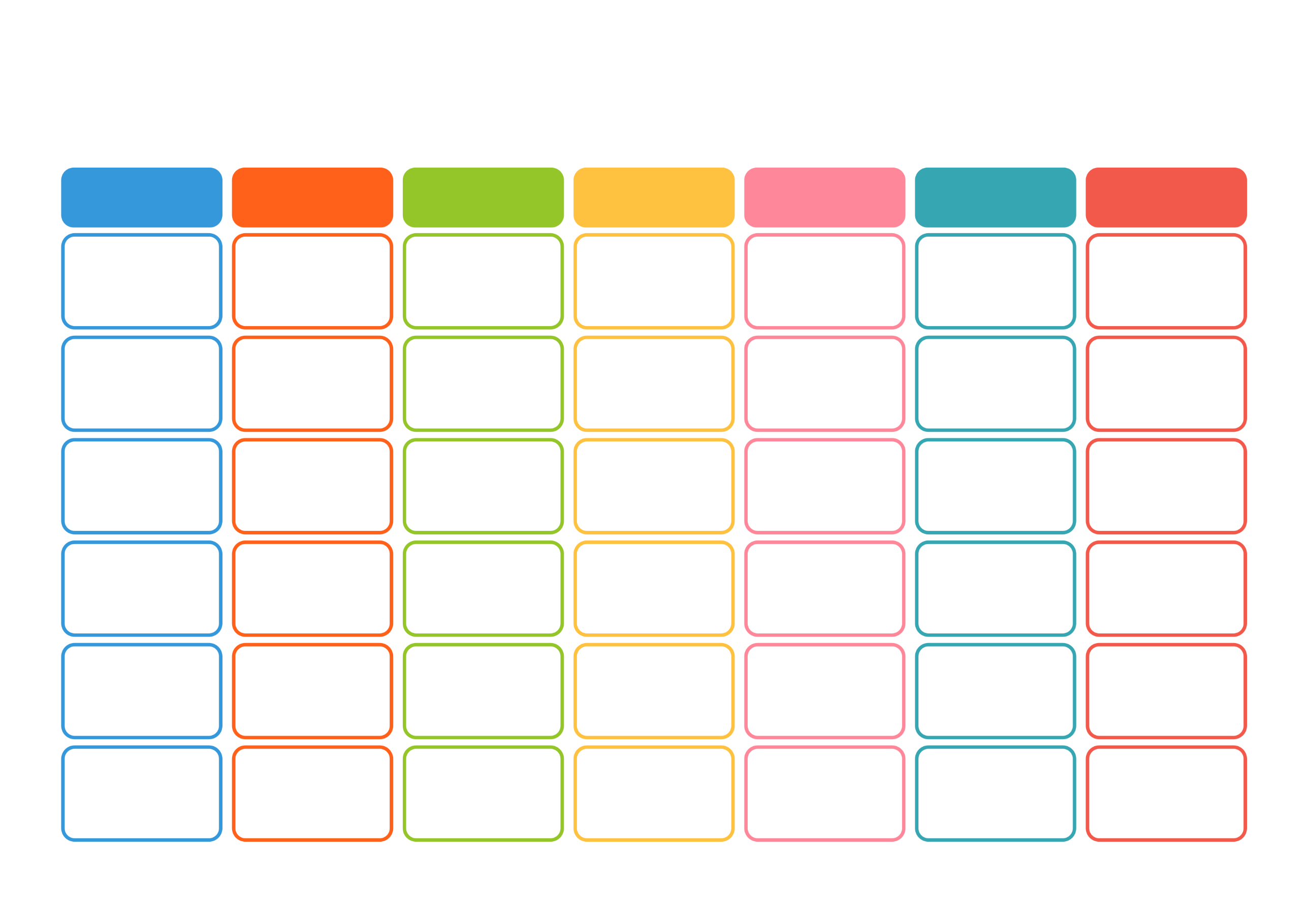 2023PONEDJELJAKUTORAKSRIJEDAČETVRTAKPETAKSUBOTANEDJELJA12345678910111213141516171819202122232425262728293031